Β. ΥΠΟΔΕΙΓΜΑΤΑ ΣΧΕΔΙΩΝ ΔΡΑΣΗΣ ΤΟΥ ΤΜΗΜΑΤΟΣ ΑΝΑ ΘΕΜΑΤΙΚΟ ΚΥΚΛΟΒ3. Σχέδιο δράσης του Τμήματος-Θεματικός Κύκλος «Ενδιαφέρω και Ενεργώ-Κοινωνική Συναίσθηση και Ευθύνη»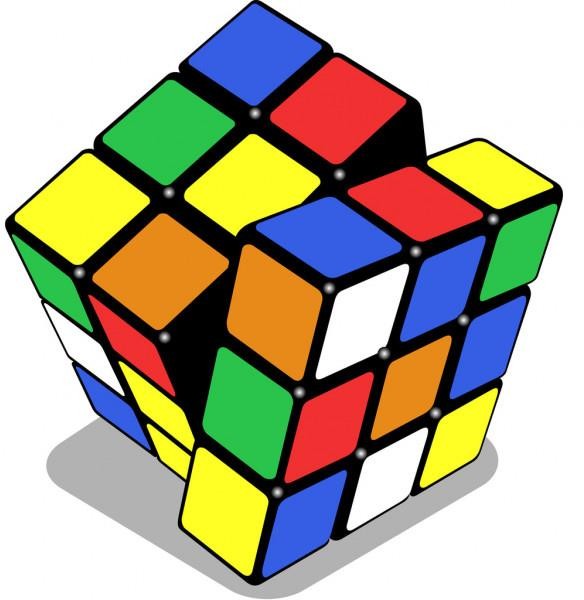 ΠΛΑΤΦΟΡΜΑ 21+: ΕΡΓΑΣΤΗΡΙΑ ΔΕΞΙΟΤΗΤΩΝΣΧΕΔΙΟ ΔΡΑΣΗΣ ΤΟΥ ΤΜΗΜΑΤΟΣ ΣΧΟΛΙΚΟΥ ΕΤΟΥΣ 2020-21Σελ. 1Σχολείο:Δημοτικό Σχολείο Νέων ΡόδωνΤάξη:Δ’ τάξηΤμήμα:1Αριθμός μαθητών:7Συνολικός αριθμός εκπαιδευτικών που συνεργάζονται:2Στοιχείαεκπαιδευτικών (Ονομ/νυμο,Ειδικότητα):Τσαρούχα ΚωνσταντίναΔημητροπούλου ΓενοβέφαΒασικός προσανατολισμός του ετήσιου Σχεδίου Δράσης (ανάγκες μαθητών/τριών, όραμα σχολείου)Βασικός προσανατολισμός του ετήσιου Σχεδίου Δράσης (ανάγκες μαθητών/τριών, όραμα σχολείου)ΣΧΕΔΙΟ ΔΡΑΣΗΣ ΤΟΥ ΤΜΗΜΑΤΟΣ ΣΧΟΛΙΚΟΥ ΕΤΟΥΣ 2020-21ΣΧΕΔΙΟ ΔΡΑΣΗΣ ΤΟΥ ΤΜΗΜΑΤΟΣ ΣΧΟΛΙΚΟΥ ΕΤΟΥΣ 2020-21Σελ. 2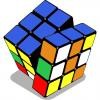 Θεματικός Κύκλος:Ενδιαφέρομαι και Ενεργώ- Κοινωνική Συναίσθηση και ΕυθύνηΕπιμέρους Θεματικές Ενότητες/Υποενότητες:…………………………………………………………………………………………………………………..Τίτλος/τίτλοι προγραμμάτων………………………………………..Ο δικός μας τίτλοςΕίσαι δίκαιος;Στόχοι Σχεδίου ΔράσηςΑναφορά σε:Α1:Δεξιότητες Μάθησης 21ου αιώνα (Κριτική σκέψη (Critical thinking) Επικοινωνία (Communication) Συνεργασία (Collaboration) Δημιουργικότητα (Creativity) Α2: Ψηφιακή μάθηση 21ου αιώνα (4cs σε ψηφιακό περιβάλλον, Ψηφιακή επικοινωνία) Β) Δεξιότητες Ζωής Β1: Δεξιότητες της Κοινωνικής Ζωής (Aυτομέριμνα Κοινωνικές δεξιότητες Ανθεκτικότητα Ενσυναίσθηση και ευαισθησία Κοινωνικές Δεξιότητες Πολιτειότητα Προσαρμοτικότητα ) Β2: Δεξιότητες της ψηφιακής ιθαγένειας (Ευχέρεια στην ηλεκτρονική διακυβέρνηση, Ψηφιακή πολιτειότητα) Β3: Δεξιότητες διαμεσολάβησης και κοινωνικής ενσυναίσθησης (Ενσυναίσθηση και ευασιθησία, Διαμεσολάβηση) Γ. Δεξιότητες της τεχνολογίας της μηχανικής και της επιστήμης Γ1: Δεξιότητες της τεχνολογίας (Δεξιότητες δημιουργίας και διαμοιρασμού ψηφιακών δημιουργημάτων) Δεξιότητες διεπιστημονικής και διαθεματικής χρήσης των νέων τεχνολογιών Συνδυαστικές δεξιότητες ψηφιακής τεχνολογίας, επικοινωνίας και συνεργασίας Δ. Δεξιότητες του νου Δ1 Στρατηγική Σκέψη (Οργανωσιακή σκέψη, μελέτη περιπτώσεων και Επίλυση προβλημάτων) Δ2: Πλάγια σκέψη (Δημιουργική, παραγωγική, ολιστική σκέψη), Κατασκευές, παιχνίδια, εφαρμογές Δ3: Ρουτίνες σκέψεις και αναστοχασμός Στρατηγική σκέψηΑκολουθία εργαστηρίωνΑκολουθία εργαστηρίωνΕργαστήριο 1Η εκπαιδευτικός εξηγεί στους παίκτες ότι ο σκοπός του παιχνιδιού είναι να αναστοχαστούν και να συζητήσουν στην ομάδα για τα δικαιώματα των χρηστών υπηρεσιών υγείας. Είναι σημαντικό για τους παίκτες να κατανοήσουν ότι δεν υπάρχει σωστός ή λάθος τρόπος για να ολοκληρώσουν μια δράση ή ότι θα πρέπει να δοθεί μια συγκεκριμένη απάντηση.Δίνει πληροφορίες για την ψυχική υγεία και λύνει απορίεςΠαρουσιάζει τους κανόνες τους παιχνιδιού και τις κάρτες.ΚΑΡΤΑ «ΠΩΣ ΣΑΣ ΦΑΙΝΕΤΑΙ ΑΥΤΗ Η ΔΗΛΩΣΗ;»ΚΑΡΤΑ «ΓΙΝΕΤΑΙ ΣΕΒΑΣΤΟ ΑΥΤΟ ΤΟ ΔΙΚΑΙΩΜΑ; ΥΠΟΘΕΤΙΚΟ ΣΕΝΑΡΙΟΚΑΡΤΑ ΑΥΤΟΣΧΕΔΙΑΣΜΟΥΚΑΡΤΑ «ΤΙ ΔΕΙΧΝΕΙ Η ΕΙΚΟΝΑ;ΚΑΡΤΑ ΓΝΩΣΕΩΝΕργαστήριο 2Για αυτή και τις επόμενες 3 συναντήσεις παίζουμε το παιχνίδι και μαθαίνουμε συζητώντας για τις περιπτώσεις που παρουσιάζονται Εργαστήριο 3Για αυτή και τις επόμενες 2 συναντήσεις παίζουμε το παιχνίδι και μαθαίνουμε συζητώντας για τις περιπτώσεις που παρουσιάζονται Εργαστήριο 4Για αυτή και την επόμενη συνάντηση παίζουμε το παιχνίδι και μαθαίνουμε συζητώντας για τις περιπτώσεις που παρουσιάζονται Εργαστήριο 5Για τελευταία φορά παίζουμε το παιχνίδι και μαθαίνουμε συζητώντας για τις περιπτώσεις που παρουσιάζονται Εργαστήριο 6Καλούμε μία ψυχολόγο και συζητάμε για τις περιπτώσεις που έχει να μας δώσει το πρόγραμμαΕργαστήριο 7Αξιολογούμε το πρόγραμμαΠροσαρμογές για τη συμμετοχή και την ένταξη όλων των μαθητών/τριώνΦορείς και άλλες συνεργασίες που θαεμπλουτίσουν το πρόγραμμά μας-Τελικά προϊόντα που παρήχθησαν από τους/τις μαθητές/τριες κατά τηδιάρκεια των εργαστηρίωνΧαρτόνι γεμάτο χαρτάκια post it με προτάσεις προσέγγισηςΕκπαιδευτικό υλικό καιεργαλεία που παρήχθησαν από τους/τις μαθητές/τριες κατά τη διάρκεια τωνεργαστηρίωνΔικό μας εικονογραφημένο παραμύθι με θέμα την αποδοχή της διαφορετικότηταςΑξιολόγηση - Αναστοχασμός πάνω στην υλοποίησηΖωγραφιά και παραγωγή ιστορίας αποδοχής της διαφορετικότηταςΕκδηλώσεις διάχυσης και Συνολική αποτίμηση τηςυλοποίησης της υποδράσηςΠροσαρμογές για τη συμμετοχή και την ένταξη όλων των μαθητών/τριώνΠεριγραφή (π.χ. δίνονται οδηγίες για τη διαφοροποίηση, δίνεται σε πολύγλωσση μορφή, προβλέπονται κατάλληλες προσαρμογές ή κατάλληλα προσαρμοσμένες δράσεις, αναφέρονται παραδείγματα προσαρμογών)Φορείς και άλλες συνεργασίες που θαεμπλουτίσουν το πρόγραμμά μαςΤελικά προϊόντα που παρήχθησαν από τους/τις μαθητές/τριες κατά τηδιάρκεια των εργαστηρίωνΕκπαιδευτικό υλικό καιεργαλεία που παρήχθησαν από τους/τις μαθητές/τριες κατά τη διάρκεια τωνεργαστηρίωνΑξιολόγηση - Αναστοχασμός πάνω στην υλοποίησηΠεριγράφουμε τη μεθοδολογία με την οποία υποστηρίζει το πρόγραμμα την αξιολόγηση, με φύλλα από το προτεινόμενο υλικό, με άλλους τρόπους, δομημένη συζήτηση με τους μαθητές, εννοιολογικοί χάρτες αρχικοί -τελικοί , ...) και επισυνάπτουμε τα εργαλείαΕκδηλώσεις διάχυσης και Συνολική αποτίμηση τηςυλοποίησης της υποδράσηςΚείμενο έως 100 λέξεις (με βάση την αξιολόγηση και τον αναστοχασμό) και σε μορφή λίστας.………………………………………………………………………………………………